Publicado en Granada el 13/09/2021 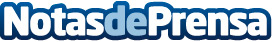 INEAF Business School vuelve a colaborar por 2ºaño consecutivo con el Banco de Alimentos de GranadaTodo el mundo es consciente de la existencia del hambre en el mundo, pero realmente ¿cuánta gente sabe que la cifra de personas que pasan hambre asciende a 690 millones de personas (FAO)? 
Existen numerosos niños, adultos, familias… que sufren este problema, el cual tiene impacto en su salud, en su bienestar y hasta en su desarrollo personalDatos de contacto:INEAF Business School INEAF Business School es una escuela de negocios online especializada en formación fiscal y jurídica. 958050207Nota de prensa publicada en: https://www.notasdeprensa.es/ineaf-business-school-vuelve-a-colaborar-por-2 Categorias: Nacional Sociedad Andalucia Solidaridad y cooperación http://www.notasdeprensa.es